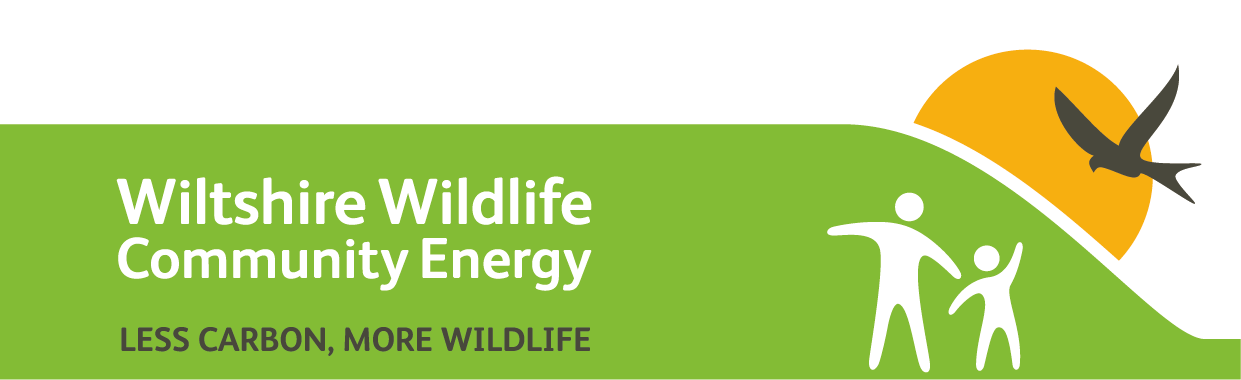 Small Grant Application Form (for grants up to £500)Community Fund - Small Grant Application Letter (for grants up to £500)This free-format Letter is for use by applicants for smaller grants onlyIn order for your application to be assessed please submit a letter showing the following or complete the attached Small Grant Application Form as best as you can. Advice and help are available by email to wwceapplications@wiltshirewildlife.org or by telephone 01380 736065 from the Wiltshire Wildlife Community Energy Community Fund Administrator.Community Fund - Small Grant Application Letter (for grants up to £500)This free-format Letter is for use by applicants for smaller grants onlyIn order for your application to be assessed please submit a letter showing the following or complete the attached Small Grant Application Form as best as you can. Advice and help are available by email to wwceapplications@wiltshirewildlife.org or by telephone 01380 736065 from the Wiltshire Wildlife Community Energy Community Fund Administrator.1      About the GroupBasic Information about your Group - include Group’s Name, Address, Background, Funding, Governance and ObjectivesMain activities of your GroupGroup’s previous experience of grant funding Main contact for this application - include name, position in group and contact details – see below1      About the GroupBasic Information about your Group - include Group’s Name, Address, Background, Funding, Governance and ObjectivesMain activities of your GroupGroup’s previous experience of grant funding Main contact for this application - include name, position in group and contact details – see below2      About the ProjectProject name and summary - include title, description, start / end dates, location etcProject benefits e.g. wildlife conservation, reducing carbon emissions, mitigating climate change, and / or fuel povertyProject justification and legacy e.g. need, who will benefit, how it will be sustained and evidence of successProject delivery e.g. who will do it and how?2      About the ProjectProject name and summary - include title, description, start / end dates, location etcProject benefits e.g. wildlife conservation, reducing carbon emissions, mitigating climate change, and / or fuel povertyProject justification and legacy e.g. need, who will benefit, how it will be sustained and evidence of successProject delivery e.g. who will do it and how?3      Financial informationGrant amount requested and cash flow - include expenditure total and key datesBreakdown of costings e.g. staff, materials, contractors, adminAny other sources of funding e.g. own reserves, other donors etc3      Financial informationGrant amount requested and cash flow - include expenditure total and key datesBreakdown of costings e.g. staff, materials, contractors, adminAny other sources of funding e.g. own reserves, other donors etc4      Supporting InformationReferee - nominate a referee who knows your group’s work but is independentStanding and status - include banking arrangements, any registration or affiliation details4      Supporting InformationReferee - nominate a referee who knows your group’s work but is independentStanding and status - include banking arrangements, any registration or affiliation detailsSigned:Position held in group:Date:Preferred means of contact: Please note WWCE may contact you for clarification if requiredData Protection: The information you provide on this application form is collected and held by Wiltshire Wildlife Trust (WWT), who administer the Wiltshire Wildlife Community Energy (WWCE) Community Fund, to process this application.  The information you provide to us will be held securely on our systems for the purpose of administering your application and will be passed to the WWCE Community Fund Panel who will use it to review the application and decide whether to agree the grant.  WWT will also let WWCE know the names of organisations and project details of applicants to the Fund.  WWT and WWCE publish data on organisations and groups receiving grants, but not personal details.  WWCE may also use information about projects that receive grants on their website to promote and celebrate successful activities or in joint publicity where appropriate and agreed with you (please see Guide for groups applying for grants). Neither organisation will sell your data to anyone else and if you would prefer us not to keep contact information or to change your preferences at any time, just let us know.  By making a grant application, you are consenting to us using your data in this way.Please refer to our Privacy Policy at https://www.wiltshirewildlife.org/privacy 1      About the Group1      About the GroupGroup NameAddress and websiteGroup Aims & ObjectivesMain contact for this application- Position held in group- Contact details (Tel, email etc)Type of organisationManagement structureNumber of paid staff and roles and / orNumber of volunteers and roles Group backgroundGroup activities and area of Wiltshire coveredGroup sources of IncomePrevious Projects examples2      About the Project2      About the ProjectProject NameSummary Start and End DatesLocation Areas your project will benefit from below:- wildlife conservation- reducing carbon emissions- mitigating climate change- and/or fuel povertyDescribe the project delivery in more detailProject Legacy3      Financial information 3      Financial information Total Project Cost (£)Grant Requested (£)Breakdown of costFunding Breakdown- % WWCE Grant- % Own Funds - % Other SponsorsDate Grant required by4      Supporting Information4      Supporting InformationName of Referee- Referee position - Referee contact details (Tel, email etc)Group Standing and status - banking arrangements- any registration or affiliation details